出張レポートテンプレート		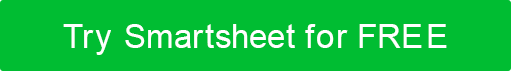 旅行名/身分証明書参加者開始日終了日報告書作成者報告日出張概要出張概要出発地行き先旅行の目的完了した旅行の概要結論と推奨事項必要なフォローアップアクション その他のコメント免責事項Web サイトで Smartsheet が提供する記事、テンプレート、または情報は、参照のみを目的としています。当社は、情報を最新かつ正確に保つよう努めていますが、本ウェブサイトまたは本ウェブサイトに含まれる情報、記事、テンプレート、または関連グラフィックに関する完全性、正確性、信頼性、適合性、または可用性について、明示的または黙示的を問わず、いかなる種類の表明または保証も行いません。したがって、お客様がそのような情報に依拠する行為は、お客様ご自身の責任において厳格に行われるものとします。